                                                      Зимняя сказка.          Белый снег пушистый                                                                                                       В воздухе кружится                                                                                                                И на землю тихо                                                                                                        Падает, ложится. ….(И.Суриков)        Пришла волшебница зима. В природе начали происходить чудеса. В воздухе нежно кружатся ажурные снежинки, будто водят новогодний хоровод. Своими мохнатыми лапами снежинки покрывают землю большим тёплым белым одеялом. Серые и скучные улицы превращаются в белоснежные красавицы. На верхушках деревьев появляются меховые шапки.             Старушка приносит с собой много сюрпризов. Это удивительные узоры из инея на окнах, пенные сугробы по обочинам дорог. Белые меховые шубки на стройных соснах, пуховые варежки на лапах елей, яркие бусы на ветках рябины, румяные снегири и многое другое.           Зима – удивительное время года. Она похожа на красивую сказку, которая делает жизнь людей счастливее и радостней. Своим сказочным волшебством зима поднимает настроение людей. В это время года можно радоваться многому, например встрече с теми, кто этого ожидал целый год. Это наша любимая зимняя одежда, санки, коньки, лыжи. С приходом красавицы зимы природа погружается в мир чудесной сказки.         Хочется завершить своё небольшое сочинение о зиме словами                  С. Михалкова Снег кружится, Снег ложится – Снег! Снег! Снег! Рады снегу зверь и птица И, конечно, человек! 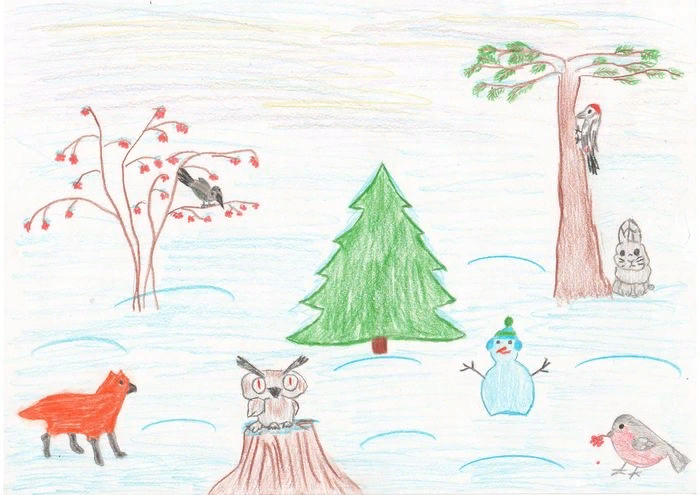 